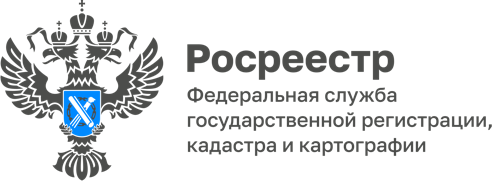 31.01.2024Пресс-служба УправленияРосреестра по Приморскому краю+7 (423) 245-49-23, доб. 1085
25press_rosreestr@mail.ru690091, Владивосток, ул. Посьетская, д. 48Приморский Росреестр поставил на кадастровый учет земельные участки для размещения и эксплуатации объектов трубопроводного транспортаСотрудники Приморского Росреестра в короткие сроки поставили на кадастровый учет земельные участки под нефтеперекачивающую станцию «Сковородино» - спецморнефтепорт «Козьмино» трубопроводной системы «Восточная Сибирь – Тихий Океан».  Это резервная нитка подводного перехода магистрального нефтепровода через р. Большая Уссурка». «Мы понимаем особую важность инженерно-технических объектов федерального назначения, решения о проведении учетно-регистрационных действий в отношении таких объектов принимаются оперативно и скрупулёзно» - отметил Александр Корнев, руководитель Управления Росреестра по Приморскому краю. Напомним, что магистральный нефтепровод Восточная Сибирь – Тихий океан (ВСТО) был построен в соответствии с распоряжением Правительства РФ для трубопроводной транспортировки нефти с месторождений Восточной и Западной Сибири на нефтеперерабатывающие предприятия российского Дальнего Востока и рынки стран Азиатско-Тихоокеанского региона. Отвод Сковородино - Мохэ от ВСТО-1 был построен в 2011 году для поставок нефти в Китай протяженностью 64 км.О РосреестреФедеральная служба государственной регистрации, кадастра и картографии (Росреестр) является федеральным органом исполнительной власти, осуществляющим функции по государственной регистрации прав на недвижимое имущество и сделок с ним, по оказанию государственных услуг в сфере ведения государственного кадастра недвижимости, проведению государственного кадастрового учета недвижимого имущества, землеустройства, государственного мониторинга земель, навигационного обеспечения транспортного комплекса, а также функции по государственной кадастровой оценке, федеральному государственному надзору в области геодезии и картографии, государственному земельному надзору, надзору за деятельностью саморегулируемых организаций оценщиков, контролю деятельности саморегулируемых организаций арбитражных управляющих. Подведомственными учреждениями Росреестра являются ППК «Роскадастр» и ФГБУ «Центр геодезии, картографии и ИПД». 